1 классОбучение грамоте. Чтение.Технологическая карта урока.Послебукварный период.Учитель начальных классов ГБОУ НОШ № 453 Смирнова Галина Ивановна.Мимика                                       Жесты				Приветствие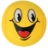 С чего начинается общение?Доброжелательный тон            Вежливые слова        Хорошее														настроениеТемаТема «С чего начинается общение?» «С чего начинается общение?» «С чего начинается общение?» «С чего начинается общение?»Цель темы:Цель темы:Формирование целостных приёмов чтения, правильного и выразительного чтения.Формирование целостных приёмов чтения, правильного и выразительного чтения.Формирование целостных приёмов чтения, правильного и выразительного чтения.Формирование целостных приёмов чтения, правильного и выразительного чтения.Основное содержание урока, термины и понятия Основное содержание урока, термины и понятия Закрепление представления о доброжелательном стиле общения (на основе художественно-образного восприятия художественных текстов) общение, приветствие, настроение, жесты, мимика, вежливые слова, доброжелательный тон, улыбкаЗакрепление представления о доброжелательном стиле общения (на основе художественно-образного восприятия художественных текстов) общение, приветствие, настроение, жесты, мимика, вежливые слова, доброжелательный тон, улыбкаЗакрепление представления о доброжелательном стиле общения (на основе художественно-образного восприятия художественных текстов) общение, приветствие, настроение, жесты, мимика, вежливые слова, доброжелательный тон, улыбкаЗакрепление представления о доброжелательном стиле общения (на основе художественно-образного восприятия художественных текстов) общение, приветствие, настроение, жесты, мимика, вежливые слова, доброжелательный тон, улыбкаИспользуемые приёмы технологии критического мышления: опорная схема-коллаж; алгоритм вопросов курса «Образ и мысль» при работе с визуальным рядом.Используемые приёмы технологии критического мышления: опорная схема-коллаж; алгоритм вопросов курса «Образ и мысль» при работе с визуальным рядом.Планируемый результатПланируемый результатПланируемый результатПланируемый результатИспользуемые приёмы технологии критического мышления: опорная схема-коллаж; алгоритм вопросов курса «Образ и мысль» при работе с визуальным рядом.Используемые приёмы технологии критического мышления: опорная схема-коллаж; алгоритм вопросов курса «Образ и мысль» при работе с визуальным рядом.Предметные уменияПредметные уменияУУДУУДИспользуемые приёмы технологии критического мышления: опорная схема-коллаж; алгоритм вопросов курса «Образ и мысль» при работе с визуальным рядом.Используемые приёмы технологии критического мышления: опорная схема-коллаж; алгоритм вопросов курса «Образ и мысль» при работе с визуальным рядом.Чтение текста целым словом; выразительное чтение произведения при повторном прочтении, передача своего отношения к героям.Чтение текста целым словом; выразительное чтение произведения при повторном прочтении, передача своего отношения к героям.Личностные: способность к самооценке своей работы на основе совместно выработанных критериев; ориентация в нравственном содержании и смысле поступков, как собственных, так и окружающих людей (на основе прочитанных произведений).Регулятивные: освоение способов оценивания результата своей деятельности в соответствии с заданными критериями или образцом. Познавательные: совершенствование навыка чтения, умение отбирать нужную информацию; разыгрывание диалогов, осмысление целей общения собеседников и уровня их культуры.Коммуникативные: формирование культуры общения, умения сотрудничать при работе в паре, формулировать собственное мнение и позицию.Личностные: способность к самооценке своей работы на основе совместно выработанных критериев; ориентация в нравственном содержании и смысле поступков, как собственных, так и окружающих людей (на основе прочитанных произведений).Регулятивные: освоение способов оценивания результата своей деятельности в соответствии с заданными критериями или образцом. Познавательные: совершенствование навыка чтения, умение отбирать нужную информацию; разыгрывание диалогов, осмысление целей общения собеседников и уровня их культуры.Коммуникативные: формирование культуры общения, умения сотрудничать при работе в паре, формулировать собственное мнение и позицию.Организация пространстваОрганизация пространстваОрганизация пространстваОрганизация пространстваОрганизация пространстваОрганизация пространстваМежпредметные связиМежпредметные связиМежпредметные связиФормы работыРесурсыРесурсыОкружающий мир.  Объекты природы, отношение человека к природе. Технология.Окружающий мир.  Объекты природы, отношение человека к природе. Технология.Окружающий мир.  Объекты природы, отношение человека к природе. Технология.Фронтальная, индивидуальная, в парах постоянного и сменного состава.Азбука, ч.2, стр.82-8Фрагмент мультфильма «33 попугая. Привет, Мартышка!»Карточки слов, отрабатываемых понятий.Интерактивная доска SMART, презентация к уроку в данной программе.Азбука, ч.2, стр.82-8Фрагмент мультфильма «33 попугая. Привет, Мартышка!»Карточки слов, отрабатываемых понятий.Интерактивная доска SMART, презентация к уроку в данной программе.Этап урокаДеятельность учителяДеятельность учителяДеятельность учителяДеятельность учителяДеятельность учащихсяОрганизационный этап- Как вы считаете, Слонёнок на самом деле потерял привет?-Что означает фраза «передай привет»- Как вы считаете, Слонёнок на самом деле потерял привет?-Что означает фраза «передай привет»- Как вы считаете, Слонёнок на самом деле потерял привет?-Что означает фраза «передай привет»- Как вы считаете, Слонёнок на самом деле потерял привет?-Что означает фраза «передай привет»Учащиеся просматривают фрагмент мультфильма «38 попугаев. Привет Мартышка». Рассуждают о знаках внимания между знакомыми людьми, с которыми приятно общаться.Мотивация учебной деятельности.На первых уроках в сентябре мы рассматривали страницу «Мир нашего общения». Использование стратегии вопросов «Что видите на иллюстрации? Что видите такого, что позволяет так сказать? Кто думает иначе?»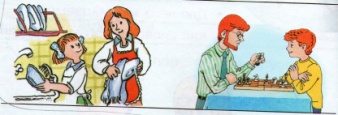 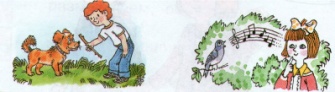 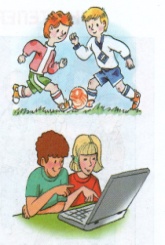 - Всегда ли общение бывает приятным?На первых уроках в сентябре мы рассматривали страницу «Мир нашего общения». Использование стратегии вопросов «Что видите на иллюстрации? Что видите такого, что позволяет так сказать? Кто думает иначе?»- Всегда ли общение бывает приятным?На первых уроках в сентябре мы рассматривали страницу «Мир нашего общения». Использование стратегии вопросов «Что видите на иллюстрации? Что видите такого, что позволяет так сказать? Кто думает иначе?»- Всегда ли общение бывает приятным?На первых уроках в сентябре мы рассматривали страницу «Мир нашего общения». Использование стратегии вопросов «Что видите на иллюстрации? Что видите такого, что позволяет так сказать? Кто думает иначе?»- Всегда ли общение бывает приятным?Рассматривают иллюстрации, высказывают мнения об общении сверстников с природой, взрослыми, членами семьи, одноклассниками, сверстниками. Вспоминают о правилах вежливого общения на уроке «Один говорит, другие слушают»   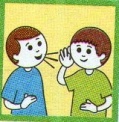 Постановка целей и задач урока. Прочитайте название темы урока.Какую учебную задачу поставим? (научиться соблюдать правила общения)Прочитайте название темы урока.Какую учебную задачу поставим? (научиться соблюдать правила общения)Прочитайте название темы урока.Какую учебную задачу поставим? (научиться соблюдать правила общения)Прочитайте название темы урока.Какую учебную задачу поставим? (научиться соблюдать правила общения)Чтение и осмысление темы урока. Обмен мнениями. Учащиеся формулируют цель урока с помощью учителя.Научится некоторым правилам правильного общения. Продолжить работу над выразительным чтением.Первичное усвоение новых знанийАз. Стр.82 Прочитайте название ст-я   А.Барто«Вовка- добрая душа». О ком это ст-е? О каких людях так говорят?Самостоятельное чтение, с подчёркиванием слов, указывающих на характер героя.- Понравился вам герой? Выберите слова, относящиеся к герою. - Что вы видите на иллюстрации такого, что позволяет сказать, что этот Вовка именно такой? Найдите доказательства в тексте.                                  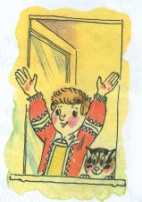 - Как автор относится к герою в начале произведения, в конце? Выразительное чтение стихотворения, передача характера героя, отношения автора.- Вам интересно узнать, на сколько вы вежливы, когда приходите в класс утром?  Обозначьте цветом шарик.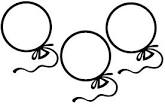 У кого зелёный цвет? синий? красный? У кого шарик красного цвета, он(а) всегда здоровается и помнит об этом правиле, помогите ребятам научиться. Обратите внимание на ключевые слова коллажа.Аз. Стр.82 Прочитайте название ст-я   А.Барто«Вовка- добрая душа». О ком это ст-е? О каких людях так говорят?Самостоятельное чтение, с подчёркиванием слов, указывающих на характер героя.- Понравился вам герой? Выберите слова, относящиеся к герою. - Что вы видите на иллюстрации такого, что позволяет сказать, что этот Вовка именно такой? Найдите доказательства в тексте.                                  - Как автор относится к герою в начале произведения, в конце? Выразительное чтение стихотворения, передача характера героя, отношения автора.- Вам интересно узнать, на сколько вы вежливы, когда приходите в класс утром?  Обозначьте цветом шарик.У кого зелёный цвет? синий? красный? У кого шарик красного цвета, он(а) всегда здоровается и помнит об этом правиле, помогите ребятам научиться. Обратите внимание на ключевые слова коллажа.Аз. Стр.82 Прочитайте название ст-я   А.Барто«Вовка- добрая душа». О ком это ст-е? О каких людях так говорят?Самостоятельное чтение, с подчёркиванием слов, указывающих на характер героя.- Понравился вам герой? Выберите слова, относящиеся к герою. - Что вы видите на иллюстрации такого, что позволяет сказать, что этот Вовка именно такой? Найдите доказательства в тексте.                                  - Как автор относится к герою в начале произведения, в конце? Выразительное чтение стихотворения, передача характера героя, отношения автора.- Вам интересно узнать, на сколько вы вежливы, когда приходите в класс утром?  Обозначьте цветом шарик.У кого зелёный цвет? синий? красный? У кого шарик красного цвета, он(а) всегда здоровается и помнит об этом правиле, помогите ребятам научиться. Обратите внимание на ключевые слова коллажа.Аз. Стр.82 Прочитайте название ст-я   А.Барто«Вовка- добрая душа». О ком это ст-е? О каких людях так говорят?Самостоятельное чтение, с подчёркиванием слов, указывающих на характер героя.- Понравился вам герой? Выберите слова, относящиеся к герою. - Что вы видите на иллюстрации такого, что позволяет сказать, что этот Вовка именно такой? Найдите доказательства в тексте.                                  - Как автор относится к герою в начале произведения, в конце? Выразительное чтение стихотворения, передача характера героя, отношения автора.- Вам интересно узнать, на сколько вы вежливы, когда приходите в класс утром?  Обозначьте цветом шарик.У кого зелёный цвет? синий? красный? У кого шарик красного цвета, он(а) всегда здоровается и помнит об этом правиле, помогите ребятам научиться. Обратите внимание на ключевые слова коллажа.Установка на правильное чтение.Критерии оценивания чтения учащимися:ПравильностьЧтение по слогам (с переходом) целым словомВыразительность (соблюдение интонации восклицательных предложений, пауз, снижение голоса в конце предложения)Учащиеся выбирают слова, характеризующие образ героя: счастливый, радостный, весёлый, убирая лишнее слово «грустный».Используя алгоритм вопросов, учащиеся выделяют понятия: приветствие, жесты, мимика, улыбка, хорошее настроение и начинают составлять коллаж «С чего начинается общение?»      Оценивание чтение вслух учащимися по выше представленным критериям.Оценивание своих действий: «Входя в класс утром, поздороваться с ребятами»   З- знаю, всегда делаю.  С- знаю, делаю не всегда.К- не знаю, хочу научиться.Упражнение в общении «Поздоровайся с другом, с одноклассниками, с учителем». Первичная проверка пониманияС. Иванов «Разговор про вежливость». Можно назвать героев иллюстрации вежливыми детьми? –Учитель использует алгоритм вопросов:- Что видите на иллюстрации? Что вы видите такого, что позволяет так сказать? О чём мы еще не сказали?Прочитайте текст и найдите слова, поступки, доказывающие ваши мнения.-Назовите участников диалога.-Знают ли они слова вежливого общения?Что о поступках детей вы прочитали такого, что позволяет вам это сказать?Работа над чтением по ролям.Чтение по абзацам, разбор А- слова автора, Л –Лиза (А), О-Олег (А)- В общении с одноклассниками, всегда ли вы сдержаны, воспитаны, говорите, не оскорбляя другу друга. Вывод: Постарайтесь быть в общении вежливыми.Знать недостаточно, надо уметь применять в жизни.Овладеть доброжелательной формой общения:(манеры, стиль) не кричать, не обзываться, быть миролюбивы и, доброжелательными)С. Иванов «Разговор про вежливость». Можно назвать героев иллюстрации вежливыми детьми? –Учитель использует алгоритм вопросов:- Что видите на иллюстрации? Что вы видите такого, что позволяет так сказать? О чём мы еще не сказали?Прочитайте текст и найдите слова, поступки, доказывающие ваши мнения.-Назовите участников диалога.-Знают ли они слова вежливого общения?Что о поступках детей вы прочитали такого, что позволяет вам это сказать?Работа над чтением по ролям.Чтение по абзацам, разбор А- слова автора, Л –Лиза (А), О-Олег (А)- В общении с одноклассниками, всегда ли вы сдержаны, воспитаны, говорите, не оскорбляя другу друга. Вывод: Постарайтесь быть в общении вежливыми.Знать недостаточно, надо уметь применять в жизни.Овладеть доброжелательной формой общения:(манеры, стиль) не кричать, не обзываться, быть миролюбивы и, доброжелательными)С. Иванов «Разговор про вежливость». Можно назвать героев иллюстрации вежливыми детьми? –Учитель использует алгоритм вопросов:- Что видите на иллюстрации? Что вы видите такого, что позволяет так сказать? О чём мы еще не сказали?Прочитайте текст и найдите слова, поступки, доказывающие ваши мнения.-Назовите участников диалога.-Знают ли они слова вежливого общения?Что о поступках детей вы прочитали такого, что позволяет вам это сказать?Работа над чтением по ролям.Чтение по абзацам, разбор А- слова автора, Л –Лиза (А), О-Олег (А)- В общении с одноклассниками, всегда ли вы сдержаны, воспитаны, говорите, не оскорбляя другу друга. Вывод: Постарайтесь быть в общении вежливыми.Знать недостаточно, надо уметь применять в жизни.Овладеть доброжелательной формой общения:(манеры, стиль) не кричать, не обзываться, быть миролюбивы и, доброжелательными)С. Иванов «Разговор про вежливость». Можно назвать героев иллюстрации вежливыми детьми? –Учитель использует алгоритм вопросов:- Что видите на иллюстрации? Что вы видите такого, что позволяет так сказать? О чём мы еще не сказали?Прочитайте текст и найдите слова, поступки, доказывающие ваши мнения.-Назовите участников диалога.-Знают ли они слова вежливого общения?Что о поступках детей вы прочитали такого, что позволяет вам это сказать?Работа над чтением по ролям.Чтение по абзацам, разбор А- слова автора, Л –Лиза (А), О-Олег (А)- В общении с одноклассниками, всегда ли вы сдержаны, воспитаны, говорите, не оскорбляя другу друга. Вывод: Постарайтесь быть в общении вежливыми.Знать недостаточно, надо уметь применять в жизни.Овладеть доброжелательной формой общения:(манеры, стиль) не кричать, не обзываться, быть миролюбивы и, доброжелательными)Учащиеся рассматривают иллюстрацию в азбуке, рассуждают, высказывают свои мнения.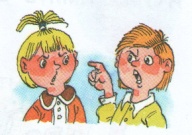 Учащиеся самостоятельно читают текст, карандашом выделяя слова в тексте.Распределение ролей, чтение по ролям, оценивание чтения учащимися по раннее представленным критериям. Оценивание своих поступков:                                               З- знаю, всегда получается.                        С- знаю, не всегда получается..                       К- не получается, хочу научиться.ФМПод музыку песни «Подружки» дети перемещаются по классу парами и садятся за парты по желанию(предварительно взяв учебник)Под музыку песни «Подружки» дети перемещаются по классу парами и садятся за парты по желанию(предварительно взяв учебник)Под музыку песни «Подружки» дети перемещаются по классу парами и садятся за парты по желанию(предварительно взяв учебник)Под музыку песни «Подружки» дети перемещаются по классу парами и садятся за парты по желанию(предварительно взяв учебник)Двигаются парами по классу и рассаживаются по желанию.Первичное закрепление.Работа в парах сменного состава чтение произведения Б. Заходера «Приятная встреча».- Назовите героев произведения (Бука, Бяка)- Какие необычные имена, что автор хотел этим сказать о героях?Что означает «смотреть букой?»(быть угрюмым, недоброжелательным, неприветливым)  - Состоялся ли разговор между героями?-Как пишет об этой встрече в стихотворении автор? Интересно, а можно назвать эту встречу приятной, если смотрят на тебя «букой»? -Кто догадается, почему автор называет своё ст-е «Приятная встреча»?  (ирония, героям необходимо научиться)- Давайте поможем нашим героям. Работа в парах сменного состава чтение произведения Б. Заходера «Приятная встреча».- Назовите героев произведения (Бука, Бяка)- Какие необычные имена, что автор хотел этим сказать о героях?Что означает «смотреть букой?»(быть угрюмым, недоброжелательным, неприветливым)  - Состоялся ли разговор между героями?-Как пишет об этой встрече в стихотворении автор? Интересно, а можно назвать эту встречу приятной, если смотрят на тебя «букой»? -Кто догадается, почему автор называет своё ст-е «Приятная встреча»?  (ирония, героям необходимо научиться)- Давайте поможем нашим героям. Работа в парах сменного состава чтение произведения Б. Заходера «Приятная встреча».- Назовите героев произведения (Бука, Бяка)- Какие необычные имена, что автор хотел этим сказать о героях?Что означает «смотреть букой?»(быть угрюмым, недоброжелательным, неприветливым)  - Состоялся ли разговор между героями?-Как пишет об этой встрече в стихотворении автор? Интересно, а можно назвать эту встречу приятной, если смотрят на тебя «букой»? -Кто догадается, почему автор называет своё ст-е «Приятная встреча»?  (ирония, героям необходимо научиться)- Давайте поможем нашим героям. Работа в парах сменного состава чтение произведения Б. Заходера «Приятная встреча».- Назовите героев произведения (Бука, Бяка)- Какие необычные имена, что автор хотел этим сказать о героях?Что означает «смотреть букой?»(быть угрюмым, недоброжелательным, неприветливым)  - Состоялся ли разговор между героями?-Как пишет об этой встрече в стихотворении автор? Интересно, а можно назвать эту встречу приятной, если смотрят на тебя «букой»? -Кто догадается, почему автор называет своё ст-е «Приятная встреча»?  (ирония, героям необходимо научиться)- Давайте поможем нашим героям. Учащиеся читают громким шепотом друг- другу и оценивают чтение по критериям.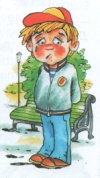 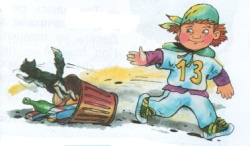 Рассматривание иллюстрации учебника «Кто из них Бука и Бяка?» с помощью алгоритма вопросов.Работа с опорными словами коллажа:Начало общения не может быть приятным без мимики, жестов, вежливых слов приветствия, доброжелательного тона.Работая в паре сменного состава, учащиеся обыгрывают ситуацию так, чтобы встреча была действительно приятной.Оценивание работы в парах: З- работали дружноС- получилось не так, как хотелось.К- работа не получилась.РефлексияСравните героев произведения. Кто вызывает симпатию?Какие правила общения вы запомнили? Шариков какого цвета больше?Коллаж «С чего начинается общение?» поможет нам составить правила вежливого общения в классе.Сравните героев произведения. Кто вызывает симпатию?Какие правила общения вы запомнили? Шариков какого цвета больше?Коллаж «С чего начинается общение?» поможет нам составить правила вежливого общения в классе.Сравните героев произведения. Кто вызывает симпатию?Какие правила общения вы запомнили? Шариков какого цвета больше?Коллаж «С чего начинается общение?» поможет нам составить правила вежливого общения в классе.Сравните героев произведения. Кто вызывает симпатию?Какие правила общения вы запомнили? Шариков какого цвета больше?Коллаж «С чего начинается общение?» поможет нам составить правила вежливого общения в классе.Самооценка учащихся, на основе выработанных критериев. (Зелёных- знаю правила общения, всегда применяю.Синих- знаю правила общения, не всегда применяю.Красных- не знаю, не получается, хочу научиться.)Вывод: Чтобы быть вежливым человеком, знать правила поведения недостаточно, надо их применять.